BEZPEČNÉ ROZDĚLÁVÁNÍ OHNĚ V PŘÍRODĚV LÉTĚ CHODÍME DO PŘÍRODY NA VÝLETY NEBO JEZDÍME NA CHATU. ČASTO SE PŘI TOM NEOBEJDEME BEZ TÁBORÁKU, OPÉKÁNÍ BŮŘTŮ NEBO GRILOVÁNÍ. 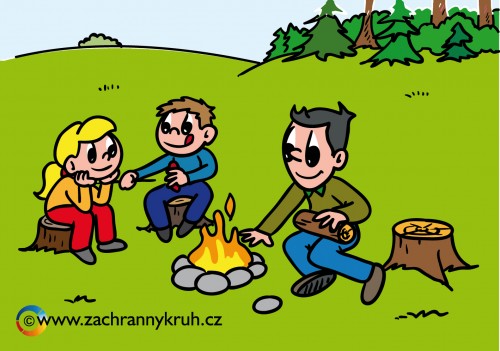 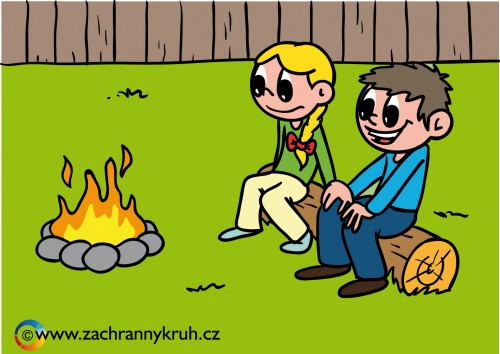 MUSÍME ALE DÁVAT POZOR A DODRŽOVAT NĚKOLIK PRAVIDEL:1.	VHODNÉ MÍSTO PRO OHNIŠTĚNEJMÉNĚ 50 METRŮ OD OKRAJE LESAV DOSTATEČNÉ VZDÁLENOSTI OD VŠECH HOŘLAVÝCH VĚCÍNEJLÉPE V BLÍZKOSTI ZDROJE VODY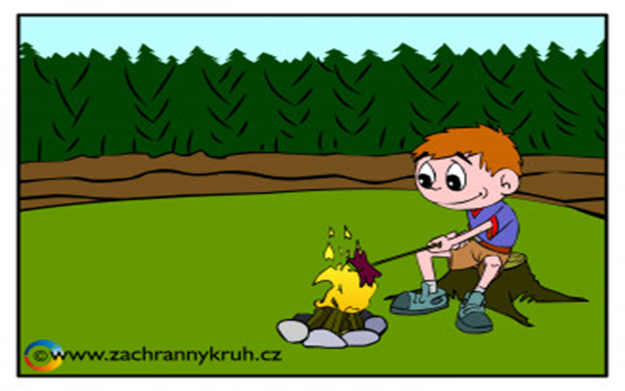 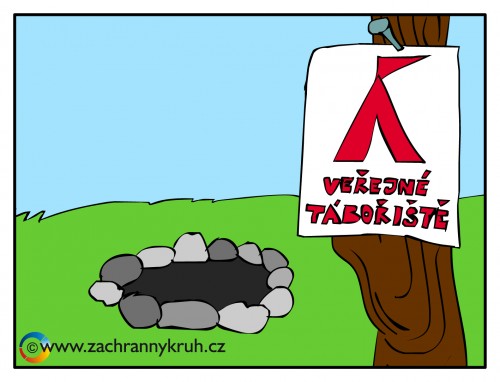 NE V LESENE NA KOŘENECH STROMŮNE NA SUCHÉM LISTÍ NE POD VĚTVEMI STROMŮ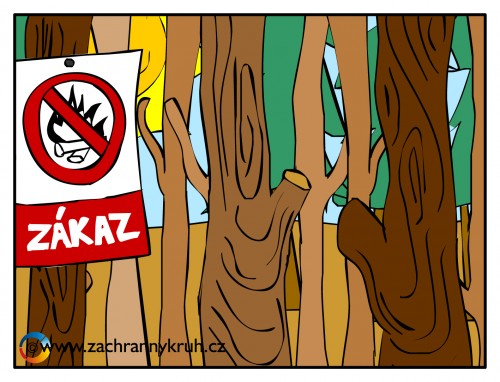 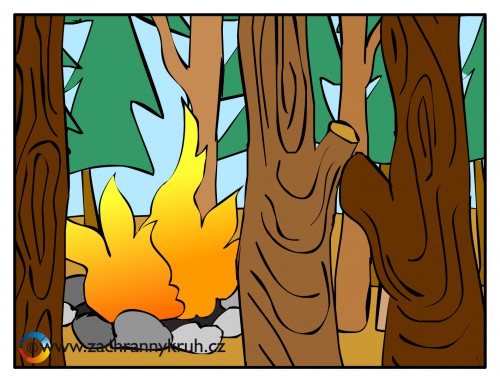 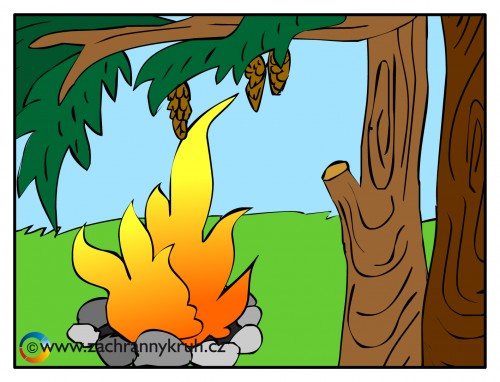 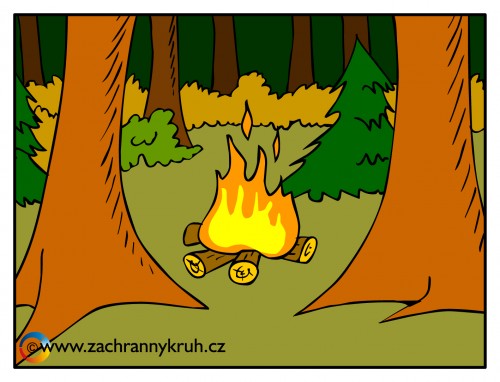 NE NA STRNIŠTINE BLÍZKO STOHU NE ZA SILNÉHO VĚTRUNE ZA VELKÉHO SUCHA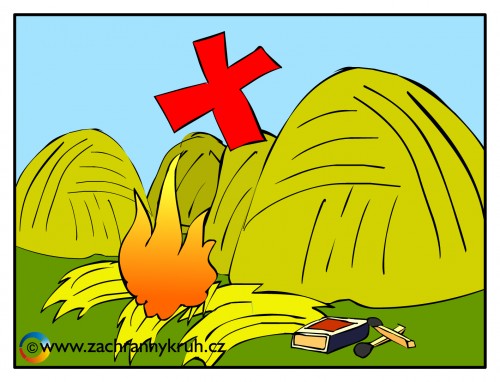 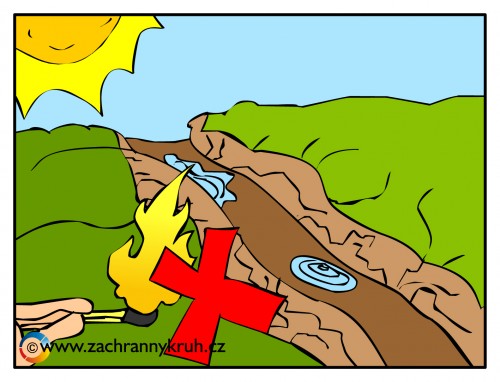 DEJ DO ZELENÉHO KROUŽKU OBRÁZKY MÍST, KTERÉ JSOU VHODNÉ PRO OHNIŠTĚ. ČERVENOU BARVOU ŠKRTNI OBRÁZKY MÍST, KDE SE OHEŇ ROZDĚLÁVAT NESMÍ: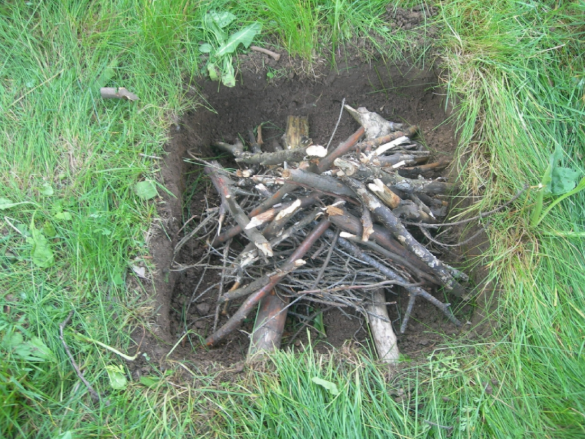 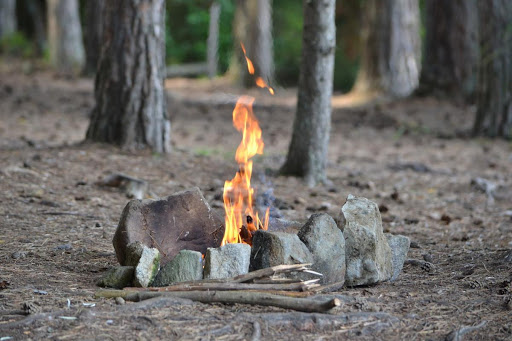 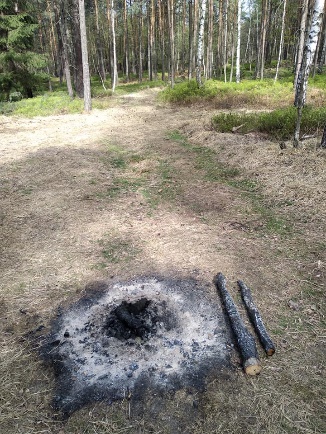 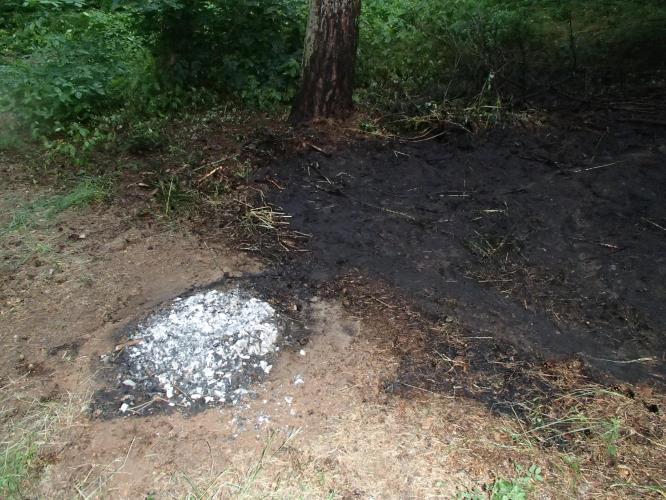 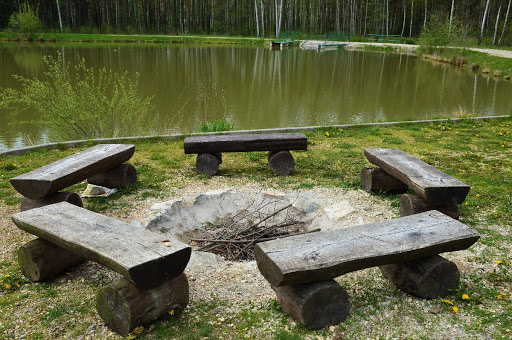 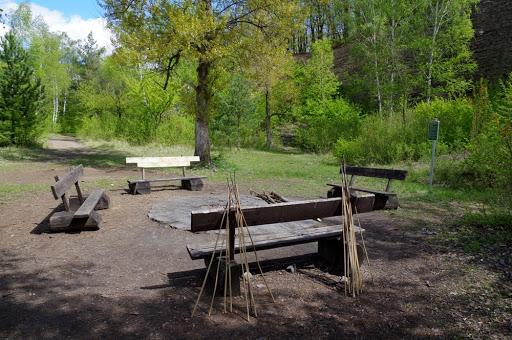 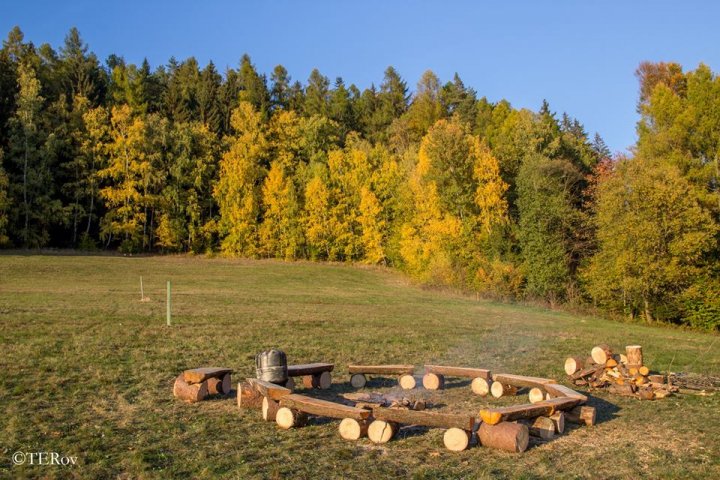 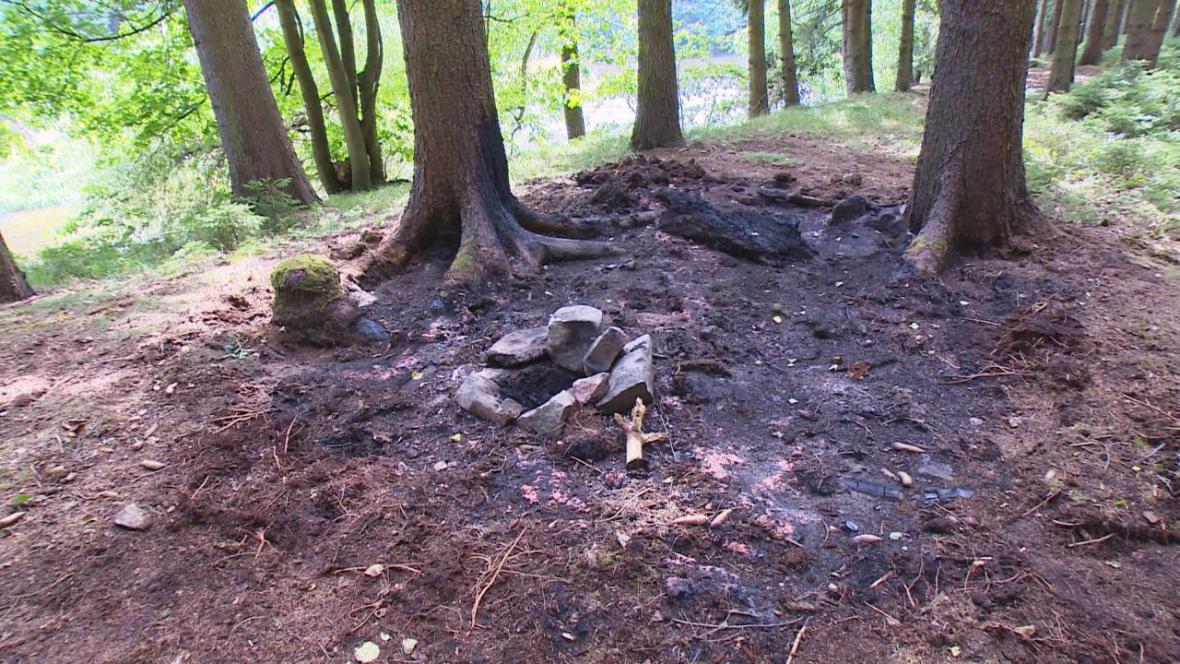 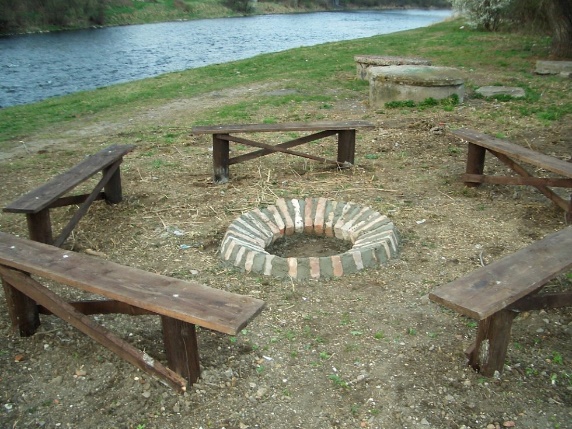 2.	OHNIŠTĚ ODDĚLIT OD OKOLÍVYHLOUBIT DOLÍK DO HLÍNY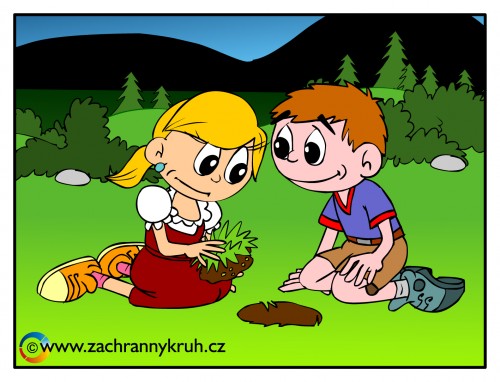 OBLOŽIT DOLÍK KAMENY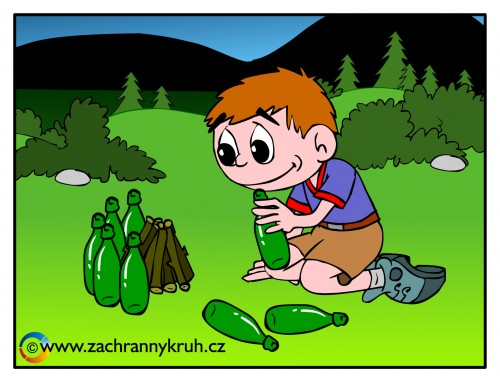 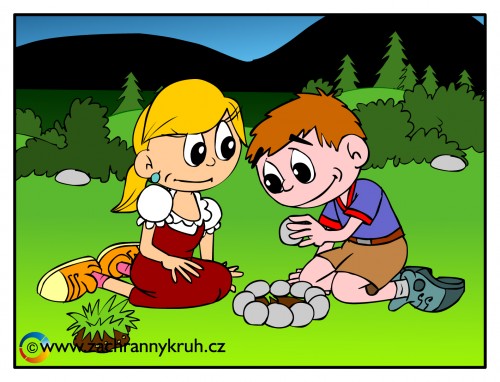  												TAK NE!NAROVNAT DŘEVO DO OHNIŠTĚ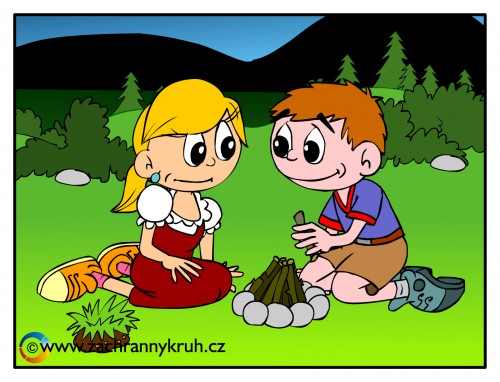 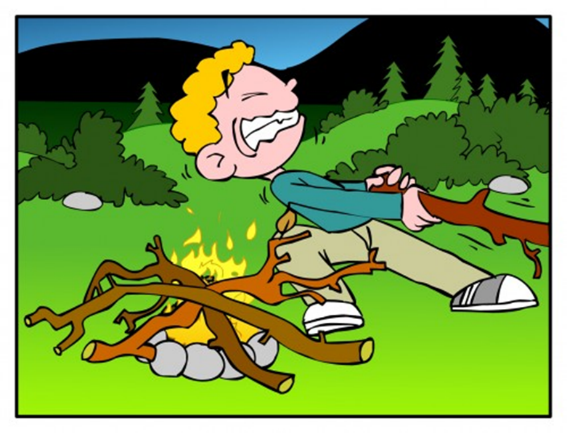 											    										TAK NE!PŘIPRAVIT VODU NA UHAŠENÍ OHNĚ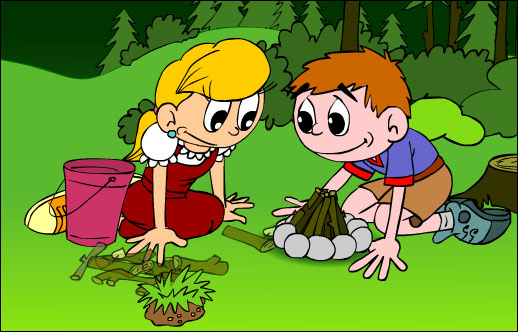 3.	ZAPÁLIT OHEŇ POD DOZOREM DOSPĚLÉHO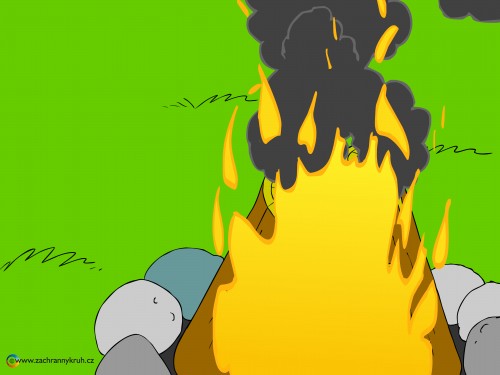 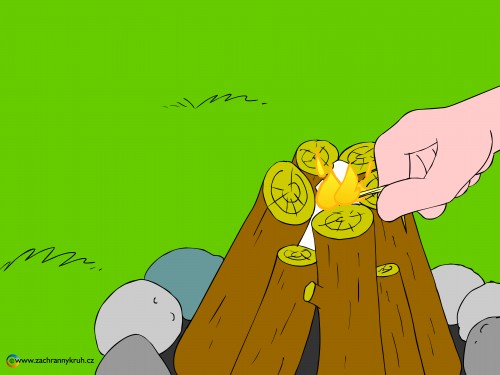 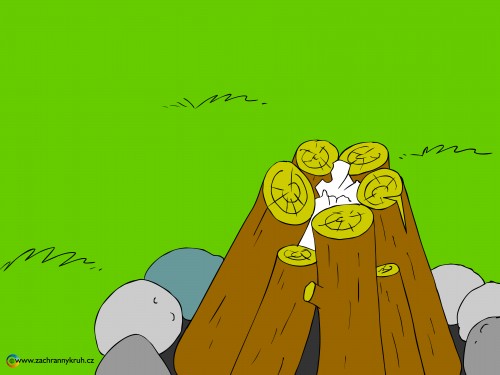 NEPOUŽÍVAT BENZÍN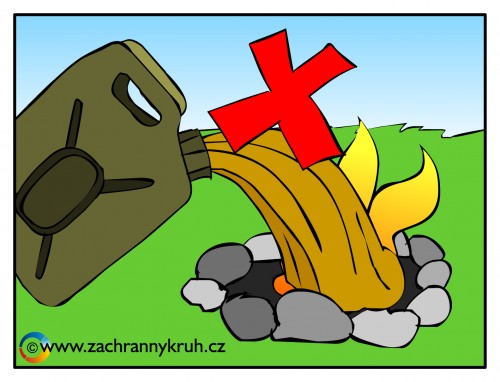 NEVHAZOVAT DO OHNĚ ŽÁDNÉ VÝBUŠNÉ PŘEDMĚTY – RACHEJTLE, PATRONY, PLECHOVKY OD SPREJE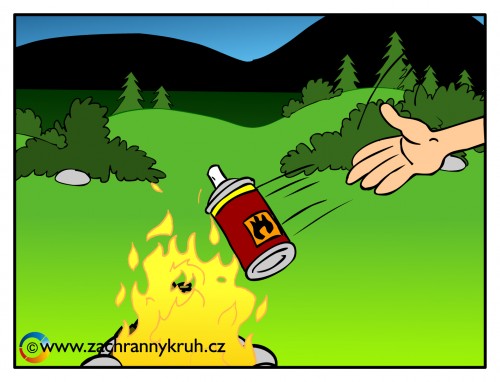 NESPALOVAT NA OHNI ODPAD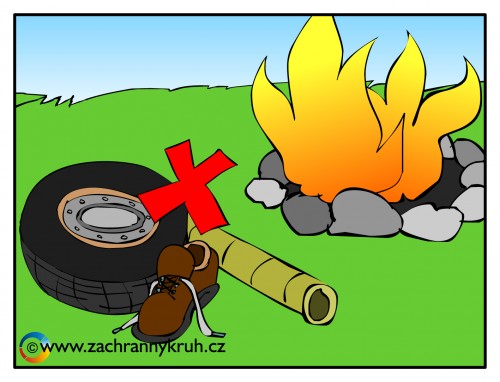 4.	OHEŇ NESMÍ ZŮSTAT ANI CHVILKU BEZDOZORUPŘIPRAVIT VODU NEBO PÍSEK, HLÍNU NA UHAŠENÍ - TO KDYBY SE OHEŇ ZAČAL ŠÍŘIT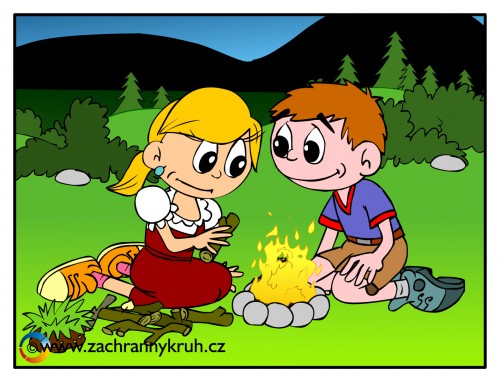 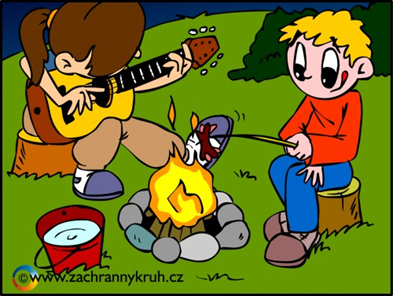 NEROZNÁŠET OHEŇ PO OKOLÍ, NAPŘ. NA ZAPÁLENÉ VĚTVI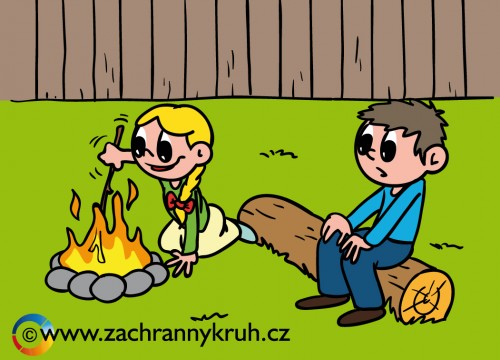 NEHRÁT SI TĚSNĚ U OHNĚ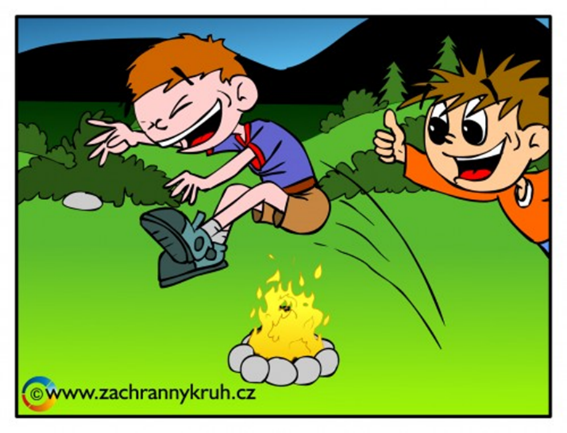 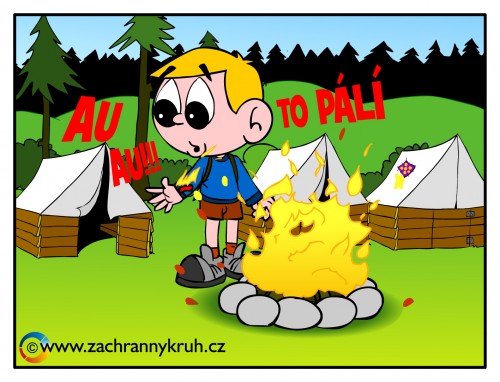 KDYŽ NAD OHNĚM ZTRATÍŠ KONTROLU, VOLEJ HASIČEDOPLŇ TELEFONNÍ ČÍSLO, KTERÉ BUDEŠ VOLAT: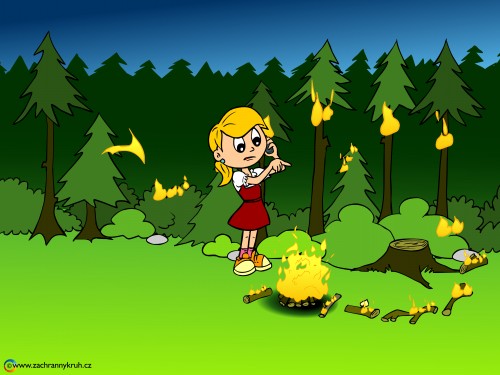 _____________________NEBO: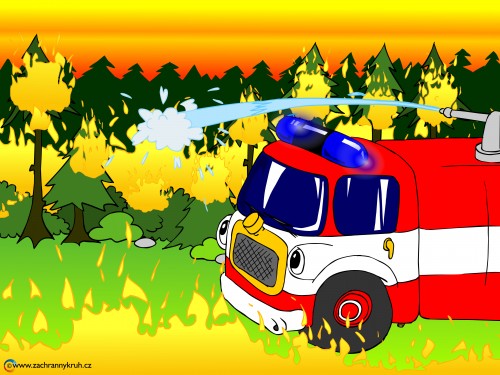 _____________________5.	PŘED ODCHODEM OHNIŠTĚ DŮKLADNĚ UHASITPROLITÍM VODOUZASYPÁNÍM PÍSKEM, HLÍNOUZ OHNIŠTĚ SE NESMÍ KOUŘITPOPEL A ZEM POD OHNIŠTĚM MUSÍ BÝT CHLADNÉ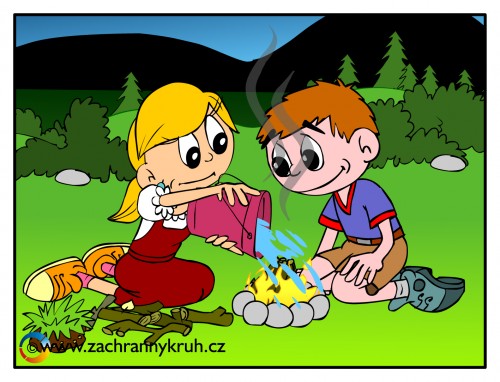 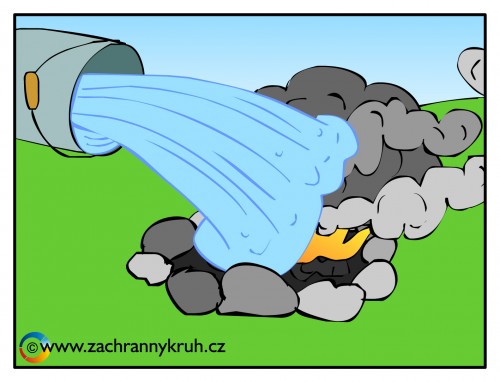 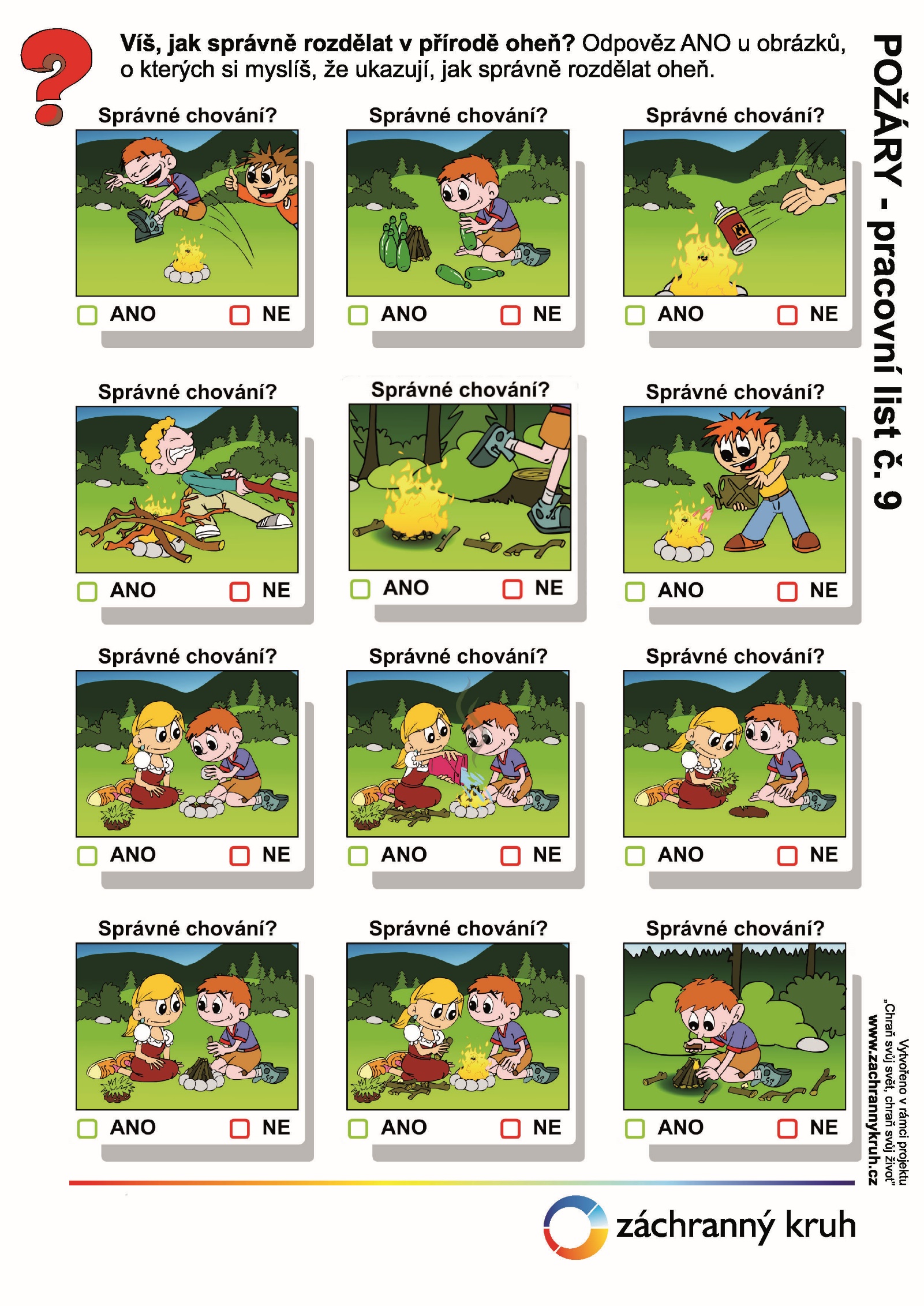 OBRÁZKY VYSTŘIHNI A PAK NALEP DO ŘADY TAK, JAK SE SPRÁVNĚ A BEZPEČNĚ ROZDĚLÁVÁ OHEŇ V PŘÍRODĚ, OBRÁZKY V ŘADĚ OČÍSLUJ OD 1 DO 6.VYPRÁVĚJ, CO DĚTI NA JEDNOTLIVÝCH OBRÁZCÍCH DĚLAJÍ: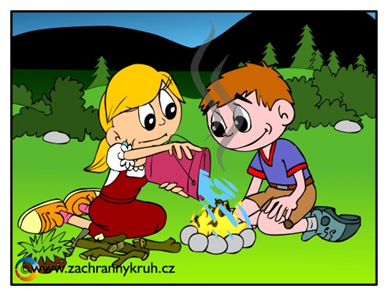 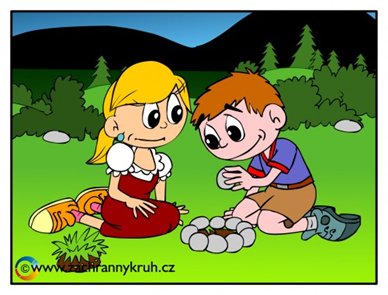 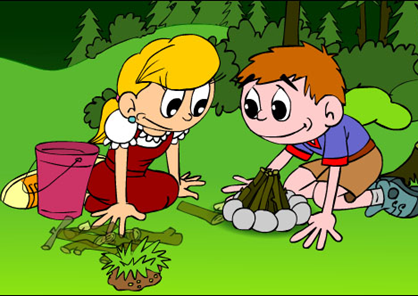 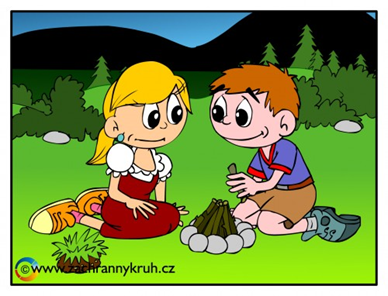 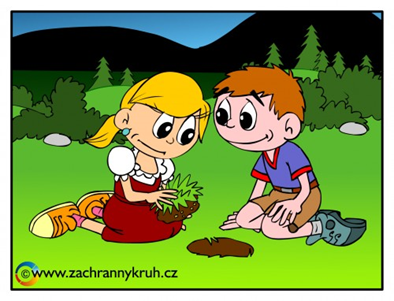 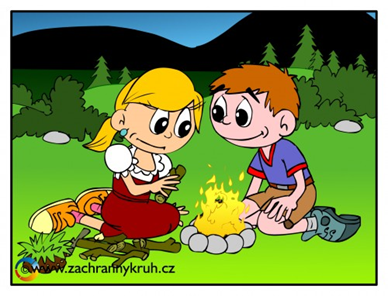 OBRÁZKY VYSTŘIHNI A PAK NALEP DO ŘADY TAK, JAK SE PŘÍBĚH ODEHRÁL, OBRÁZKY V ŘADĚ OČÍSLUJ OD 1 DO 6. VYPRÁVĚJ, CO SE STALO: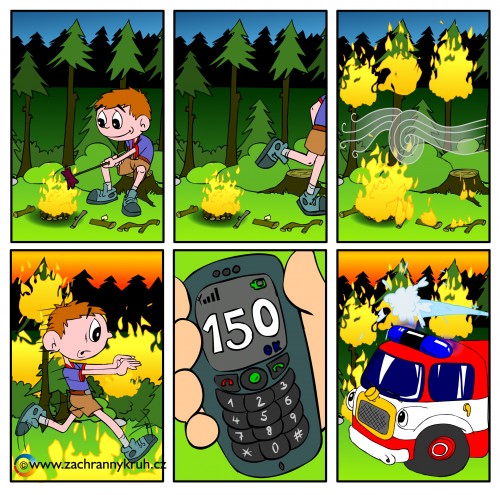 PRVNÍ POMOCPOKUD SE NA TOBĚ VZNÍTÍ ODĚV A NENÍ K DISPOZICI DOSTATEK VODY K UHAŠENÍ, NEUTÍKEJ ! - TÍM JEN PODPOŘÍŠ HOŘENÍ.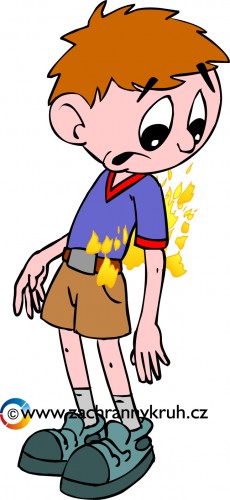 ZASTAV SE, LEHNI SI NA ZEM A CHRAŇ SI OBLIČEJ!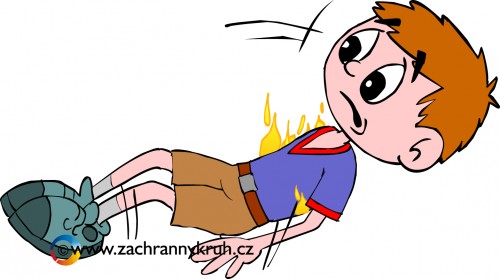 VÁLEJ SE, DOKUD PLAMENY NEUHASNOU!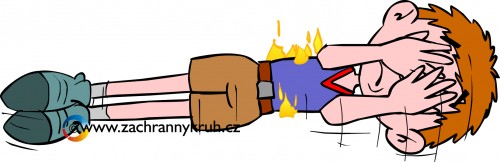 JE-LI PO RUCE DEKA, LZE JI TAKÉ POUŽÍT K UHAŠENÍ HOŘÍCÍHO ODĚVU.KDYŽ SE POPÁLÍŠ, POSTIŽENÝCH PLOCH SE NEDOTÝKEJ, POPÁLENÉ MÍSTO IHNED PONOŘ DO ČISTÉ, STUDENÉ A PROUDÍCÍ VODY A ZAVOLEJ NEBO VYHLEDEJ ODBORNOU POMOC!DOPLŇ TELEFONNÍ ČÍSLO: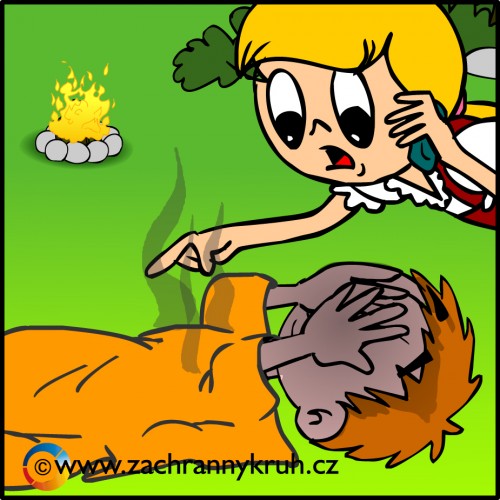 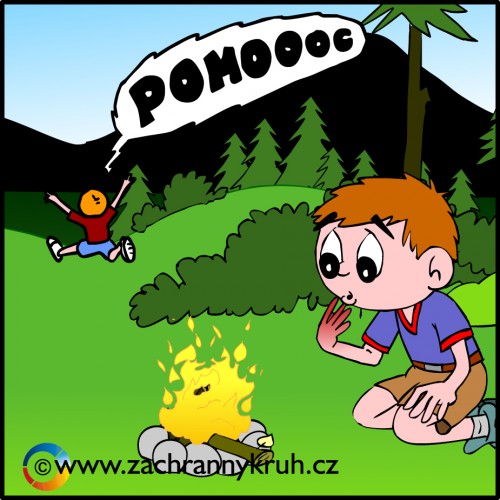 _______________Zdroje fotografií a obrázků:https://www.zachranny-kruh.cz/image.php?idx=279019&di=4&mw=400&mh=400https://www.zachranny-kruh.cz/image.php?idx=273161&di=4&mw=400&mh=400https://www.zachranny-kruh.cz/image.php?idx=283207&di=4&mw=400&mh=400https://www.zachranny-kruh.cz/image.php?idx=272774&di=4&mw=400&mh=400https://www.zachranny-kruh.cz/image.php?idx=272770&di=4&mw=400&mh=400https://www.zachranny-kruh.cz/image.php?idx=275234&di=4&mw=400&mh=400https://www.zachranny-kruh.cz/image.php?idx=274552&di=4&mw=400&mh=400https://www.zachranny-kruh.cz/image.php?idx=274819&di=4&mw=400&mh=400https://www.zachranny-kruh.cz/image.php?idx=274729&di=4&mw=400&mh=400https://www.zachranny-kruh.cz/image.php?idx=274677&di=4&mw=400&mh=400https://www.zachranny-kruh.cz/image.php?idx=275456&di=4&mw=400&mh=400https://www.zachranny-kruh.cz/image.php?idx=284308&di=4&mw=400&mh=400https://www.zachranny-kruh.cz/image.php?idx=284304&di=4&mw=400&mh=400https://www.zachranny-kruh.cz/image.php?idx=292334&di=4&mw=400&mh=400https://www.zachranny-kruh.cz/image.php?idx=279664&di=4&mw=400&mh=400https://www.zachranny-kruh.cz/image.php?idx=274516&di=4&mw=400&mh=400https://www.zachranny-kruh.cz/image.php?idx=274003&di=4&mw=400&mh=400https://www.zachranny-kruh.cz/image.php?idx=274798&di=4&mw=400&mh=400https://www.zachranny-kruh.cz/image.php?idx=271359&di=4&mw=400&mh=400https://www.zachranny-kruh.cz/image.php?idx=271194&di=4&mw=400&mh=400https://www.zachranny-kruh.cz/image.php?idx=282998&di=4&mw=400&mh=400https://www.zachranny-kruh.cz/image.php?idx=274496&di=4&mw=400&mh=400https://www.zachranny-kruh.cz/image.php?idx=293108&di=4&mw=400&mh=400https://www.zachranny-kruh.cz/image.php?idx=274875&di=4&mw=400&mh=400https://www.zachranny-kruh.cz/image.php?idx=292438&di=4&mw=400&mh=400https://www.zachranny-kruh.cz/image.php?idx=329925&di=4&mw=400&mh=400https://www.zachranny-kruh.cz/image.php?idx=329929&di=4&mw=400&mh=400https://www.zachranny-kruh.cz/image.php?idx=329933&di=4&mw=400&mh=400https://lh3.googleusercontent.com/proxy/qTeM-SKLMurMaGBEfeBwgfnu6fCVicByLSyD1EIVkJrju5ibWb_g5HQxdOJxp7AZtRel56YjsV1nw_TNJpLlo4aAKWZtf0lGXKvVMSnbuLIbOzdQAJlGQzkhttps://www.hzscr.cz/SCRIPT/ViewImage.aspx?physid=601225&docname=P6230010.JPGhttps://lh3.googleusercontent.com/proxy/fcCtotS4GBhq-5ipvFc8N7meCCHaSRw8BaBSDYIFpGXKcm0-Ot9dl-AcnDIDU5elR9llps684y3JXKvS7Q4k1U2LWzzcaesVmH2x_JoNtT_FoO02HdIvZLqSZqSETxL4WksJvjquQyPNHnsfQ8F7zJFQAlMnQfCj-Qc7https://lh3.googleusercontent.com/proxy/CTo32kruRowF6zDD74U2VtZQ2Plyt7z-waDvvuzK0Y0bq_IzVP7B8eciAys97Aev2WYZHHeAQY3pI3HrWqvQClE2JQc6uNtg1PhvPI55https://www.krasnosvet.cz/wp-content/uploads/2018/07/ohniste_3.pnghttps://ct24.ceskatelevize.cz/sites/default/files/styles/scale_1180/public/1953976-o1.jpg?itok=xY4hYFz9https://www.bezkempu.cz/data/photos/places/640x480xa/2057_9917-1984353604617633792-n.jpg?https://g.denik.cz/12/94/odpocivadlo-zatec-20120412-3_galerie-980.jpghttps://www.npcs.cz/sites/default/files/inline-images/ohniste_na_ceste.jpg